VEDTAGNE TEKSTERP8_TA(2018)0245Fælles regler for civil luftfart og oprettelse af et europæisk luftfartssikkerhedsagentur ***ITransport- og TurismeudvalgetPE576.812Europa-Parlamentets lovgivningsmæssige beslutning af 12. juni 2018 om forslag til Europa-Parlamentets og Rådets forordning om fælles regler for civil luftfart og oprettelse af Den Europæiske Unions Luftfartssikkerhedsagentur og om ophævelse af Europa-Parlamentets og Rådets forordning (EF) nr. 216/2008 (COM(2015)0613 – C8-0389/2015 – 2015/0277(COD))(Almindelig lovgivningsprocedure: førstebehandling)Europa-Parlamentet,–	der henviser til Kommissionens forslag til Europa-Parlamentet og Rådet (COM(2015)0613),–	der henviser til artikel 294, stk. 2, og artikel 100, stk. 2, i traktaten om Den Europæiske Unions funktionsmåde, på grundlag af hvilke Kommissionen har forelagt forslaget for Parlamentet (C8-0389/2015),–	der henviser til artikel 294, stk. 3, i traktaten om Den Europæiske Unions funktionsmåde,–	der henviser til de begrundede udtalelser, som inden for rammerne af protokol nr. 2 om anvendelse af nærhedsprincippet og proportionalitetsprincippet er blevet forelagt af det italienske senat og det maltesiske parlament, om, at udkastet til lovgivningsmæssig retsakt ikke overholder nærhedsprincippet,–	der henviser til udtalelse af 14. december 2016 fra Det Europæiske Økonomiske og Sociale Udvalg,–	der henviser til udtalelse af 12. oktober 2016 fra Regionsudvalget,–	der henviser til, at det kompetente udvalg har godkendt den foreløbige aftale i henhold til forretningsordenens artikel 69f, stk. 4, og at Rådets repræsentant ved skrivelse af 22. december 2017 forpligtede sig til at godkende Europa-Parlamentets holdning, jf. artikel 294, stk. 4, i traktaten om Den Europæiske Unions funktionsmåde,–	der henviser til forretningsordenens artikel 59,–	der henviser til betænkning fra Transport- og Turismeudvalget (A8-0364/2016),1.	vedtager nedenstående holdning ved førstebehandling;2.	anmoder om fornyet forelæggelse, hvis Kommissionen erstatter, i væsentlig grad ændrer eller agter i væsentlig grad at ændre sit forslag;3.	pålægger sin formand at sende Parlamentets holdning til Rådet og Kommissionen samt til de nationale parlamenter.P8_TC1-COD(2015)0277Europa-Parlamentets holdning fastlagt ved førstebehandlingen den 12. juni 2018 med henblik på vedtagelse af Europa-Parlamentets og Rådets forordning (EU) 2018/...  om fælles regler for civil luftfart og oprettelse af Den Europæiske Unions Luftfartssikkerhedsagentur og om ændring af Europa-Parlamentets og Rådets forordning (EF) nr. 2111/2005, (EF) nr. 1008/2008, (EU) nr. 996/2010, (EU) nr. 376/2014 og direktiv 2014/30/EU og 2014/53/EU og om ophævelse af Europa-Parlamentets og Rådets forordning (EF) nr. 552/2004 og (EF) nr. 216/2008 og Rådets forordning (EØF) nr. 3922/91(Eftersom der var indgået en aftale mellem Parlamentet og Rådet, svarer Parlamentets holdning til den endelige retsakt, forordning (EU) 2018/1139.)Europa-Parlamentet2014-2019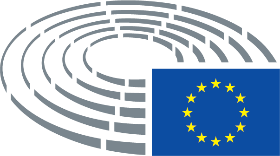 